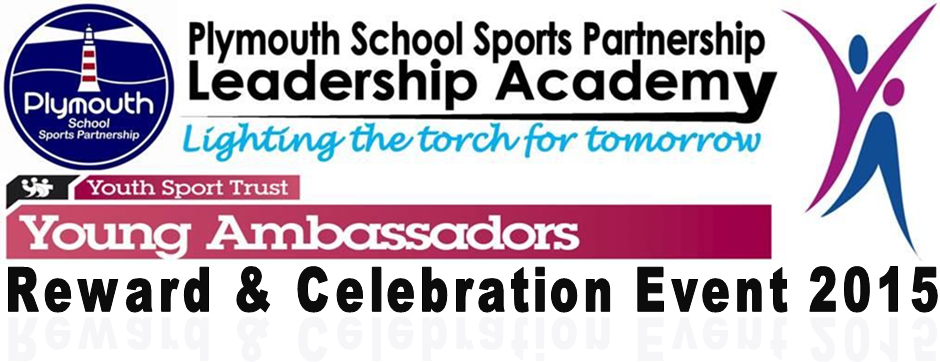 DATE: Wednesday 25th March 2015VENUE: Plymouth UniversityTIME: 9.00am to 5.15pmThe Plymouth School Sports Partnership is proud to announce its inaugural ‘Young Ambassador Reward & Celebration Event’, which will take place at Plymouth University on Wednesday 25th March 2015.The morning of this prestigious event is aimed at providing young Ambassadors/leaders with the opportunity to attend some exciting workshops, with the afternoon providing current Platinum, Gold & Silver Ambassadors with a reward for their hard work & dedication throughout the academic year. Following on from the reward sessions will be a PSSP Award & Celebration event, which will celebrate the endeavours & achievement of school leadership academies & Young Ambassadors. The day includes;An opportunity to attend some exciting training workshopsReward visit to the university sailing simulator & 4D universe projector roomAwards & Celebration EventReward & Celebration Day Structure09.00 – 09.15		Registration Tea/Coffee09.15 – 10.00		Opening Ceremony10.00 – 13.00		Young Ambassador Workshops;Workshop 1:	Event OrganisingWorkshop 2:	Sports MediaWorkshop 3:	Team ManagerWorkshop 4:	Start Coaching13.15 – 14.00		Lunch & Closing Ceremony14.15 – 16.14		Platinum, Gold, Silver Reward Sessions16.30 – 17.15		Award & Celebration EventPlatinum, Gold & Silver Reward SessionsThe Martime Ship SimulatorPlymouth University's maritime ship simulator, complete with a 240-degree screen and realistic control panel, is just one of the cutting edge facilities contained within the £19million Marine Building. It was opened by HRH The Duke of Edinburgh in October 2012. The university use this simulator to train tanker captains of the future, a chance to drive a boat into any port in the world.The Immersive Vision Theatre (IVT):IVT is a transdisciplinary instrument for imaginary worlds. Plymouth University’s William Day Planetarium (built in 1967) has been reborn as a 40 seat Immersive Vision Theatre (IVT).The ‘Fulldome’ architecture now houses a powerful high-resolution projector fitted with a ‘fisheye‘lens and customised powerful computers to wrap data, models, video and images around its inner surface. You will be flown to the edge of the observable Universe, across microscopic nano-landscapes, or immerse you in interactive data-scapes.The Awards & Application ProcessThere will be an application process for schools to nominate Leadership Academies & Young Ambassadors for the following awards. The application process will be live soon & forwarded to HOD or teachers in charge of their respective leadership academies.Invitations to the award & celebration event will also be forwarded to Head Teachers & HOD shortly.It is hoped that each trophy winner to earn a reward form the PSSP & Plymouth University & each award winner will earn a relevant patron visit for their school.